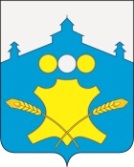 АдминистрацияБольшемурашкинского муниципального  района Нижегородской областиПОСТАНОВЛЕНИЕ01.03.2018г.                                                                                               № 90ОБ УТВЕРЖДЕНИИ ПОРЯДКА ПРЕДОСТАВЛЕНИЯ СУБСИДИЙ ИЗ РАЙОННОГО БЮДЖЕТА МУНИЦИПАЛЬНЫМ УНИТАРНЫМ ПРЕДПРИЯТИЯМ БОЛЬШЕМУРАШКИНСКОГО МУНИЦИПАЛЬНОГО РАЙОНА НИЖЕГОРОДСКОЙ ОБЛАСТИ НА ВОЗМЕЩЕНИЕ ПРОЦЕНТНОЙ СТАВКИ ( ЧАСТИ ПРОЦЕНТНОЙ СТАВКИ) ПО КРЕДИТАМ, ПОЛУЧЕННЫМ  НА РАЗВИТИЕ ПРОИЗВОДСТВА И ПОПОЛНЕНИЕ ОСНОВНЫХ СРЕДСТВ ПРЕДПРИЯТИЙ         В соответствии со статьей 78 Бюджетного кодекса Российской Федерации, Федеральным законом от 06.10.2003 № 131-ФЗ «Об общих принципах организации местного самоуправления в Российской Федерации»,   Федеральным законом от 14.11.2002 №161-ФЗ «О государственных и муниципальных унитарных предприятиях»,  постановлением  Правительства Российской Федерации от 06.09.2016 № 887 «Об общих требованиях к нормативным правовым актам, муниципальным правовым актам, регулирующим предоставление субсидий юридическим лицам (за исключением субсидий государственным (муниципальным) учреждениям), индивидуальным предпринимателям, а также физическим лицам-производителям товаров, работ, услуг», администрация  Большемурашкинского муниципального  района п о с т а н о в л я е т:        1.Утвердить прилагаемый Порядок предоставления субсидий из районного бюджета муниципальным унитарным предприятиям Большемурашкинского муниципального района Нижегородской области на возмещение процентной ставки (части процентной ставки)  по кредитам, полученным на развитие производства и пополнение основных средств предприятий.        2. Управлению делами администрации района (И. Д. Садкова) опубликовать настоящее постановление на официальном сайте администрации района в информационно-телекоммуникационной сети «Интернет».        3. Контроль за исполнением настоящего постановления возложить на заместителя главы администрации района Р. Е. Даранова и заместителя главы администрации Макарова Д. А.     Глава администрации района                                               Н. А. БеляковУТВЕРЖДЕНпостановлением администрации Большемурашкинского муниципального районаНижегородской областиот   01.03.2018г. № 90Порядок предоставления субсидий из районного бюджета муниципальным унитарным предприятиям Большемурашкинского муниципального района Нижегородской области на возмещение процентной ставки (части процентной ставки) по кредитам, полученным на развитие производства и пополнение основных средств предприятий1. Общие положения1.1. Настоящее Положение о порядке предоставления субсидий из районного бюджета муниципальным унитарным предприятиям Большемурашкинского муниципального района Нижегородской области на возмещение процентной ставки ( части процентной ставки)  по кредитам, полученным на развитие производства и пополнение основных средств предприятий (далее - Порядок), разработано в соответствии со статьей 78 Бюджетного кодекса Российской Федерации, Федеральным законом от 06.10.2003 №131-Ф3 «Об общих принципах организации местного самоуправления в Российской Федерации», Федеральным законом от 14.11.2002 №161-ФЗ «О государственных и муниципальных унитарных предприятиях», постановлением  Правительства Российской Федерации от 06.09.2016 № 887 «Об общих требованиях к нормативным правовым актам, муниципальным правовым актам, регулирующим предоставление субсидий юридическим лицам (за исключением субсидий государственным (муниципальным) учреждениям), индивидуальным предпринимателям, а также физическим лицам-производителям товаров, работ, услуг » и устанавливает механизм предоставления из районного бюджета субсидий муниципальным унитарным предприятиям  Большемурашкинского муниципального района Нижегородской области на возмещение процентной ставки (части процентной ставки) по кредитам, полученным на развитие производства и пополнение основных средств предприятий (далее - субсидии), а также определяет полномочия и порядок действий структурных подразделений администрации Большемурашкинского муниципального района Нижегородской области (далее – администрация), участвующих в данном процессе, определяет цели, условия и порядок представления субсидии, и порядок возврата субсидий в случае нарушения условий, установленных при их предоставлении.1.2. Предоставление субсидий осуществляется на безвозмездной и безвозвратной основе в целях возмещение процентной ставки (части процентной ставки) по кредитам, полученным на развитие производства и пополнение основных средств, муниципальными унитарными предприятиями, зарегистрированными на территории Большемурашкинского муниципального района Нижегородской области.1.3. Субсидии муниципальным унитарным предприятиям  (далее – получатели субсидий) предоставляются в пределах бюджетных ассигнований, предусмотренных в бюджете Большемурашкинского муниципального района  Нижегородской области на соответствующий финансовый год и плановый период на указанные цели, и на основании Соглашения, заключенного между администрацией и муниципальным унитарным предприятием. 1.4. Главными распорядителями  средств районного бюджета, предусмотренных для предоставления субсидии, являются:- для муниципальных унитарных предприятий  жилищно-коммунального хозяйства -  отдел капитального строительства, архитектуры и жилищно-коммунального хозяйства администрации Большемурашкинского муниципального района,- для прочих муниципальных унитарных предприятий  - комитет по управлению экономикой администрации Большемурашкинского муниципального района Нижегородской области (далее – главный распорядитель). 2. Критерии отбора муниципальных унитарных предприятий, претендующих на получение субсидий и условия предоставления субсидий.2.1. Критериями отбора муниципальных унитарных предприятий, претендующих на получение субсидий, являются:2.1.1. государственная регистрация муниципального унитарного предприятия на территории Большемурашкинского муниципального района;2.1.2. наличие бюджетных ассигнований, предусмотренных на эти цели в бюджете Большемурашкинского муниципального района Нижегородской области на текущий финансовый год и плановый период;2.1.3. отсутствие в отношении муниципального унитарного предприятия процедуры ликвидации, отсутствие решений арбитражных судов о признании несостоятельным (банкротом) и об открытии конкурсного производства (единовременно до первой выдачи);2.2. Условием предоставления субсидий муниципальным унитарным предприятием, претендующим на ее получение является предоставление главному распорядителю бюджетных средств следующих документов:2.2.1. заявление произвольной формы на получение субсидии с указанием общего объема бюджетных средств;2.2.2. копия свидетельства о государственной регистрации юридического лица;2.2.3. копия свидетельства о постановке на учет в налоговом органе;2.2.4. копия выписки из Единого государственного реестра юридических лиц;2.2.5. справка, подписанная руководителем и бухгалтером предприятия о планируемом направлении расходования финансовых средств;2.2.6. копия утвержденной годовой бухгалтерской отчетности за истекший финансовый год муниципального унитарного предприятия, а также информации о наличии дебиторской и кредиторской задолженности;2.2.7. пояснительная записка получателя субсидий о финансово-хозяйственной деятельности предприятия содержащая:         - информацию о причинах, повлекших необходимость  привлечения кредитов на развитие производства и пополнение основных средств предприятия;- информацию о предполагаемом эффекте в деятельности получателя субсидии в результате проведенных работ или от приобретения основных средств; 2.2.8. Для муниципальных унитарных предприятий поселений Большемурашкинского муниципального района обязательным условием предоставления субсидии на  возмещение части процентной ставки по кредитам, полученным на развитие производства и пополнение основных средств,  является софинансирование бюджетом поселения части процентной ставки по кредитам (из расчёта 50/50) и наличие в бюджете поселения бюджетных ассигнований, предусмотренных на эти цели на текущий финансовый год и плановый период.Муниципальные унитарные предприятия поселений Большемурашкинского муниципального района обязаны представить выписку из бюджета поселения, подтверждающую наличие бюджетных ассигнований на предоставления субсидии на  возмещение части процентной ставки по кредитам, полученным на развитие производства и пополнение основных средств за счет средств бюджета поселения.2.3. Ответственность за достоверность предоставляемых данных несет получатель субсидий с учетом норм действующего законодательства Российской Федерации.3. Порядок предоставления субсидий3.1. В случае подачи  муниципальным  унитарным  предприятием заявки на получение субсидии, структурное подразделение администрации, курирующее данное направление деятельности, осуществляет проверку предоставленного пакета документов в 7-ми дневный срок и вносит предложение  главе администрации района  о возможности заключения Соглашения с получателем субсидии либо об отказе в выделении средств.3.2. Основанием для отказа в предоставлении субсидии является:3.2.1. Несоответствие муниципального унитарного предприятия, претендующего на получение субсидий, критериям, указанным в пункте 2.1. раздела 2 настоящего Положения;3.2.2. Не предоставление, либо предоставление не в полном объеме, документов, указанных в пункте 2.2.  раздела 2 настоящего Положения;3.2.3.Отсутствие бюджетных ассигнований, предусмотренных для предоставления субсидий на возмещение процентной ставки (части процентной ставки) по кредитам, полученным на развитие производства и пополнение основных средств муниципальным унитарным предприятиям, в бюджете Большемурашкинского муниципального района  Нижегородской области.3.3. Решение о предоставлении субсидий принимается главой администрации района в форме  нормативного правового акта, проект которого  готовится структурным подразделением администрации, курирующим данное направление деятельности муниципального унитарного предприятия. В проект нормативного правового акта включается:3.3.1. сумма субсидии;3.3.2. цель предоставления субсидии.3.4. В течение 10 календарных дней после вступления в силу нормативного правового акта о предоставлении субсидии муниципальному унитарному предприятию, главный распорядитель бюджетных средств заключает Соглашение с получателем субсидии по типовой форме, утвержденной приказом финансового управления администрации Большемурашкинского муниципального района от 27 февраля 2017 года № 4 «Об утверждении типовых форм соглашений (договоров) о предоставлении из районного бюджета субсидий юридическим лицам (за исключением муниципальных учреждений), индивидуальным предпринимателям, физическим лицам – производителям товаров, работ и услуг».3.5. В срок не более 10 календарных дней со дня заключения Соглашения, главный распорядитель бюджетных средств направляет в финансовое управление администрации Большемурашкинского муниципального района  заявку на финансирование вышеуказанных расходов.3.6. Перечисление средств субсидии осуществляется главным распорядителем бюджетных средств на счет получателя средств, согласно реквизитам, указанным в Соглашении.3.7. Санкционирование расходов, источником финансирования которых являются субсидии из бюджета Большемурашкинского муниципального района  Нижегородской области осуществляется в порядке, установленном финансовым управлением администрации Большемурашкинского муниципального района.3.8. Отражение операций о получении субсидий осуществляется в порядке, установленном законодательством Российской Федерации.3.9. Главный распорядитель бюджетных средств ведет реестр получателей субсидий в разрезе Соглашений.4. Контроль использования субсидий и порядок возврата субсидий4.1. По результатам использования субсидий получатель бюджетных средств предоставляет главному распорядителю бюджетных средств отчет об использовании средств бюджета Большемурашкинского муниципального района Нижегородской области, в соответствии с заключенным Соглашением, справку, подписанную руководителем и главным бухгалтером предприятия, подтверждающую произведенные расходы.4.2. Субсидии, выделенные из местного бюджета получателям субсидии, носят целевой характер и не могут быть использованы на иные цели.4.3. Контроль за целевым использованием субсидий и соблюдением условий, установленных при их предоставлении осуществляют главный распорядитель бюджетных средств, предоставляющий субсидию и уполномоченные органы местного самоуправления, за которыми закреплены функции муниципального финансового контроля, в соответствии с действующим законодательством.4.4. В случаях выявления нарушения условий предоставления субсидий, либо в случаях их нецелевого использования, субсидии по требованию главного распорядителя бюджетных средств подлежат возврату получателем субсидии в бюджет Большемурашкинского муниципального района  Нижегородской области.4.5. Возврат бюджетных средств осуществляется на счет главного распорядителя средств не позднее 25 декабря текущего года.4.6. При отказе от добровольного возврата, указанные средства взыскиваются в судебном порядке в соответствии с законодательством Российской Федерации.4.7. Все вопросы, не урегулированные настоящим Положением, регулируются действующим законодательством.